Governor Roles and ResponsibilitiesAcademic year 2018/ 2019         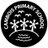 - KEY ROLES (IN RELATION TO KEY SCHOOL DEVELOPMENT PRIORTIES AND OFTSED AREAS TO DEVELOP)LEAD GOVERNOR REPONSIBLEDate of term 1 visitREVIEW - all governors to focus on action planning from the previous year - what are the priorities? What does the data say? Date of term 2 visitMONITOR -what actions have taken place in relation to the action plans? What does the progress look like so far?Date of term 3 visit IMPACT - what is the impact of those actions on data/ progress/ school development?Phonics/ reading governorFiona EllisMonday 1st October 8.50- 10Observe phonics lesson and discussion with lead about actions.WritingMelanie Hudspeth16th Jan 2019 completed by Melanie Hudspeth and Suzanne Myers – literacy leadMathsJeff SandersTuesday 18th Sept 18 @ 9.30- 11.30 with Marianne Allan – temp maths lead. Focus of visit is to observe Maths lessons and discussion with leadPupil premium/ disadvantaged -Emma Johnson/ Fiona Ellis2nd Oct Emma Johnson and Fiona Ellis conducted visit with HTTues 29th Jan visit with HT from Emma Johnson and Fiona EllisLeadershipAlan ToddFriday 21st Sept 19 @ 12p.m. – 1p.m. with Suzanne Myers AHT and middle leaders.Fiona Ellis conducted a data and middle leader review on 23rd Jan 2019Alan Todd to undertake a review of middle leadership  in June 19SEND (special needs and disability)Emma Johnson/ Fiona Ellis2nd Oct 2018  Emma Johnson and Fiona Ellis conducted visit with Laura Brown who was SENCO at that timeTues 29th Jan visit with Marianne Allan who is now the SENCO from Emma Johnson and Fiona EllisSafeguardingDavid NicklenEarly years governorHazel Scott/ Karen ReedFriday 11th October 18 1.30 – 2.30p.m.Discussion about action plan for  y olds and discussion with Rec teacherHazel to come and meet with  Neil Allan regarding 2 yolds.Additional roles – statutory ones but not related directly to current school development planAdditional roles – statutory ones but not related directly to current school development planAdditional roles – statutory ones but not related directly to current school development planAdditional roles – statutory ones but not related directly to current school development planAdditional roles – statutory ones but not related directly to current school development planHealth and safety Alan ToddFeb full safety review to be undertaken by Alan Todd.Website complianceLaura Brown/ Alan ToddIan Hampson completed and all compliant on Monday 21st JanBudget David NicklenGDPREmma JohnsonAudit complete Nov 2018